§8606-A.  Reimbursement procedures1.  Definitions. [PL 1991, c. 518, §38 (RP).]2.  Budget recommendation.  Prior to February 1st of each year, the commissioner shall notify each school board of the estimated amount of the funding levels to be allocated to the school administrative unit for the various program categories in adult education for payment in the next fiscal year.  The commissioner shall include these funding levels in the department's request to the Legislature for appropriations from the General Fund to carry out the purposes of this chapter.A.  The recommended funding level must include funds in an amount that is sufficient to provide for state administration of adult education programs including funds for the cost of high school equivalency tests and administration; supporting volunteer literacy programs; state-sponsored professional development; state-level data collection, including the required software for units, regions or centers providing adult education programs; and reimbursement of the costs listed in section 8607‑A at the rates established in that section.  The recommended funding level may not exceed the maximum allowable expenditures in the base year, adjusted pursuant to paragraph C.  [PL 2017, c. 381, §12 (AMD).]B.  A unit, region or center shall provide the commissioner with information requested by the commissioner to carry out the purpose of this chapter.  The commissioner may withhold state subsidy payment or a portion of the state subsidy payment from a unit, region or center if the unit, region or center does not provide requested information to the commissioner in compliance with the specified format, content and time schedule established by the commissioner.  [PL 2007, c. 131, §5 (AMD).]C.  The recommendation must include local adult education program cost adjustment to the equivalent of the year prior to the year of allocation.  This adjustment is calculated according to the same guidelines established, for purposes of chapter 606‑B, by section 15689‑C, subsection 3.  [PL 2017, c. 381, §12 (AMD).][PL 2017, c. 381, §12 (AMD).]3.  State reimbursement.  State reimbursement for expenditures on adult education programs must be based on each unit's, region's or center's actual adult education program costs in the base year.A.  The state reimbursement must be based on the unit's, region's or center's expenditures for the base year in accordance with the maximum allowable expenditures and the local program cost adjustment to the equivalent of the year prior to the year of the allocation.  [PL 2007, c. 131, §5 (AMD).]B.  State reimbursement must be paid to each eligible unit, region or center during the 2nd quarter of the State's fiscal year.  [PL 2007, c. 131, §5 (AMD).][PL 2011, c. 517, §8 (AMD).]4.  Action by Legislature.  The Legislature shall appropriate the necessary funds to meet the State's obligation for reimbursement of adult education program costs as provided in this section.[PL 1991, c. 518, §38 (AMD).]5.  Rule-making authority. [PL 1991, c. 518, §38 (RP).]6.  State administration. [PL 2007, c. 131, §5 (RP).]7.  Notification.  If the state allocation for expenditures on adult education programs falls below 95% of the allocation established for the prior year pursuant to subsection 2, the department's office of adult education shall notify the Governor's office and the Legislature in writing.  The notice must include the total amount necessary to fulfill the State's obligation for reimbursement of adult education program costs as provided in this section and the total amount that is available.[PL 2023, c. 412, Pt. RRR, §1 (NEW).]SECTION HISTORYPL 1987, c. 395, §A80 (NEW). PL 1987, c. 496, §2 (NEW). PL 1987, c. 769, §A62 (RPR). PL 1991, c. 518, §38 (AMD). PL 1991, c. 528, §I3 (AMD). PL 1991, c. 528, §RRR (AFF). PL 1991, c. 591, §I3 (AMD). PL 1993, c. 349, §49 (AMD). PL 1995, c. 368, §C1 (AMD). PL 2005, c. 2, §D30 (AMD). PL 2005, c. 2, §§D72,74 (AFF). PL 2005, c. 12, §D1 (AMD). PL 2005, c. 12, §WW18 (AFF). PL 2007, c. 131, §5 (AMD). PL 2011, c. 517, §§7, 8 (AMD). PL 2017, c. 381, §12 (AMD). PL 2023, c. 412, Pt. RRR, §1 (AMD). The State of Maine claims a copyright in its codified statutes. If you intend to republish this material, we require that you include the following disclaimer in your publication:All copyrights and other rights to statutory text are reserved by the State of Maine. The text included in this publication reflects changes made through the First Regular and First Special Session of the 131st Maine Legislature and is current through November 1, 2023
                    . The text is subject to change without notice. It is a version that has not been officially certified by the Secretary of State. Refer to the Maine Revised Statutes Annotated and supplements for certified text.
                The Office of the Revisor of Statutes also requests that you send us one copy of any statutory publication you may produce. Our goal is not to restrict publishing activity, but to keep track of who is publishing what, to identify any needless duplication and to preserve the State's copyright rights.PLEASE NOTE: The Revisor's Office cannot perform research for or provide legal advice or interpretation of Maine law to the public. If you need legal assistance, please contact a qualified attorney.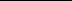 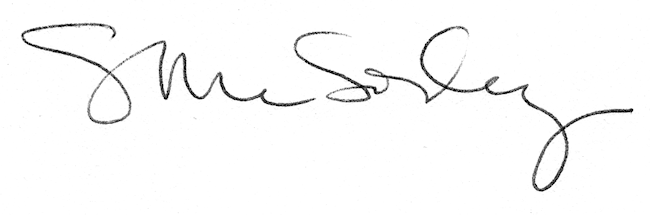 